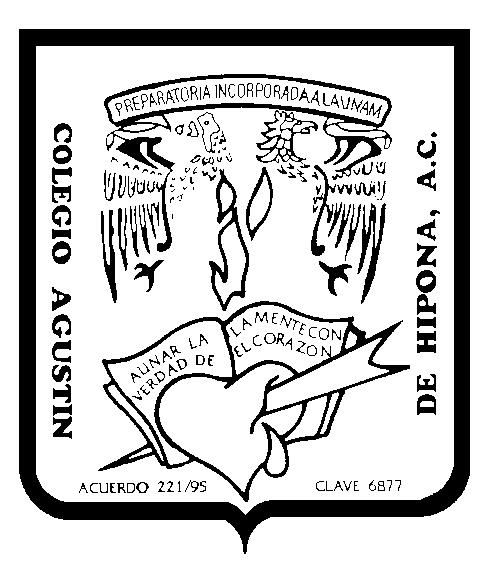 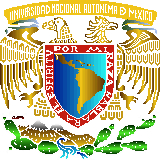   Asignatura:                                                         clave: (      )Profesor:  Profesor:  Fecha: Unidad:Titulo:Objetivos:GENERAL:ESPECIFICOS:GENERAL:ESPECIFICOS:GENERAL:ESPECIFICOS:GENERAL:ESPECIFICOS:Periodo de: impartición.Ciclo escolar:   Grupo:   Ciclo escolar:   Grupo:   Contenido temático:Contenido temático:Contenido temático:Contenido temático:Contenido temático:Programa de evaluación. Programa de evaluación. Programa de evaluación. Programa de evaluación. Programa de evaluación. FactoresPonderaciónInstrumentoFechaObservacionesAprendizajes  declarativos.%%Aprendizajes  Procedimentales.%%Aprendizajes  Actitudinales.%%Prácticas.%Protocolo e informe de experiencia de laboratorio. Por escritoNUM.%Protocolo e informe de experiencia de laboratorio. Por escritoNUM.%Protocolo e informe de experiencia de laboratorio. Por escrito              Revisado por:                                                                                                                                      sello de la institución              Revisado por:                                                                                                                                      sello de la institución              Revisado por:                                                                                                                                      sello de la institución              Revisado por:                                                                                                                                      sello de la institución              Revisado por:                                                                                                                                      sello de la institución